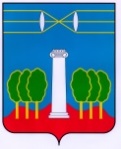 СОВЕТ ДЕПУТАТОВГОРОДСКОГО ОКРУГА КРАСНОГОРСКМОСКОВСКОЙ ОБЛАСТИР Е Ш Е Н И Еот 29.09.2022 №796/60О награждении Благодарственными письмами и Почетной грамотой работников АО «Бецема»За добросовестный труд, высокие трудовые достижения, значительный вклад в развитие предприятия и в связи с празднованием Дня машиностроителя и 90-летия АО «Бецема», Совет депутатов РЕШИЛ:1. Наградить Почетной грамотой Совета депутатов городского округа Красногорск с вручением памятного сувенира начальника бюро планирования и отчетности ПЭО АО «Бецема» Запрягаеву Елену Викторовну.2. Наградить Благодарственными письмами Совета депутатов городского округа Красногорск с вручением памятных сувениров работников АО «Бецема»:- Акуленко Дениса Анатольевича – газорезчика цеха №4;- Бахчиняна Льва Михайловича – мастера термического участка;- Бессонову Оксану Валерьевну – специалиста по изготовлению логотипов окрасочного цеха;- Блохину Юлию Михайловну – начальника отдела маркетинга;- Бурченко Ирину Васильевну – руководителя группы бухгалтерии;- Бурченко Константина Вячеславовича – начальника склада готовой продукции;- Ваганову Ольгу Георгиевну – бухгалтера;- Исаеву Галину Николаевну – контрольного мастера СТК;- Королеву Ольгу Николаевну – секретаря;- Носову Наталью Николаевну – уборщика служебных помещений хозяйственного отдела;- Орлова Игоря Яковлевича – водителя транспортного цеха;- Севрюкова Илью Владимировича – слесаря механосборочных работ цеха №3;- Уютову Екатерину Викторовну – ведущего бухгалтера;- Шинкарук Веру Сергеевну – администратора гостиничного комплекса;- Якубишин Елену Васильевну уборщика служебных помещений хозяйственного отдела.ПредседательСовета депутатов                                          		                            С.В. ТрифоновРазослать: в дело, АО «Бецема»